مراجعة مادة الكورس الاول https://youtu.be/OWQ3Z2yGpH4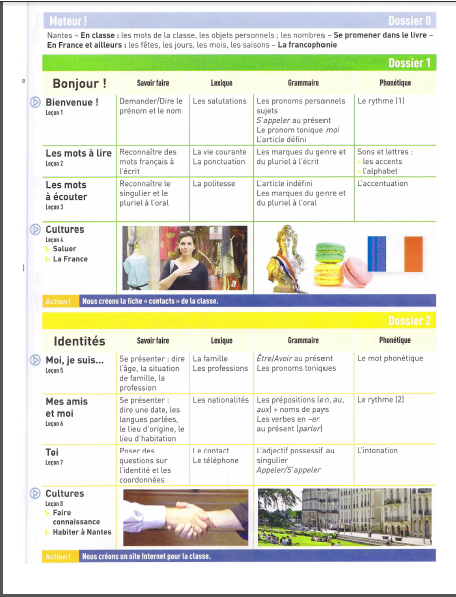 